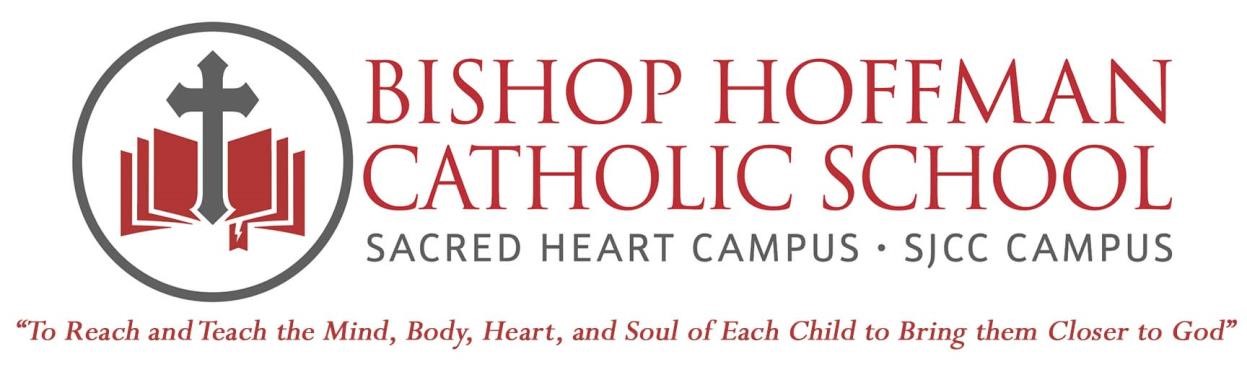 Board meeting minutes for Zoom meeting July 21, 2022 6:00Present: Sean Tooman, Steve Foos, Cindy Fought, Suzy Jenkins, Tim Luc, Alex Darr, Fr. Matt frisbee  Discussion of preschool building including ceiling and basement concernsShawn initiated  a discussion of ceiling of the preschool with quotes presented with a total cost of $5600 with a -$1300 with donation by Burkett Electric. This was presented to the finance committee and approved in June.Shawn presented motion to approve above work, second by Alex and unanimously PassedShawn also present update of basement in the preschool building involving drainage issues. Buildings and grounds will continue to pursue issue including further inspection of drains and appropriate cleaning of basement as professional remediation company feels necessary.      Steve Foos requested to discuss recent forwarded email to faculty and staff with concerns regarding language between pro-choice. The specific language that did not support pro-life belief of the church and our school system and needs to be addressed and retracted. Tim Luc agreed to pursuing this issue with appropriate staff with retraction to be made.Motion to adjourn Suzy , second Shawn   Sacred Heart Campus (PreK-5th)                                                                                                       SJCC Campus (6th-12th) 500 Smith Rd., Fremont OH, 43420                   www.bishop-hoffman.net 	 702 Croghan St., Fremont OH, 43420 	          419-332-7102 	 	                    	 	 	        419-332-9947 